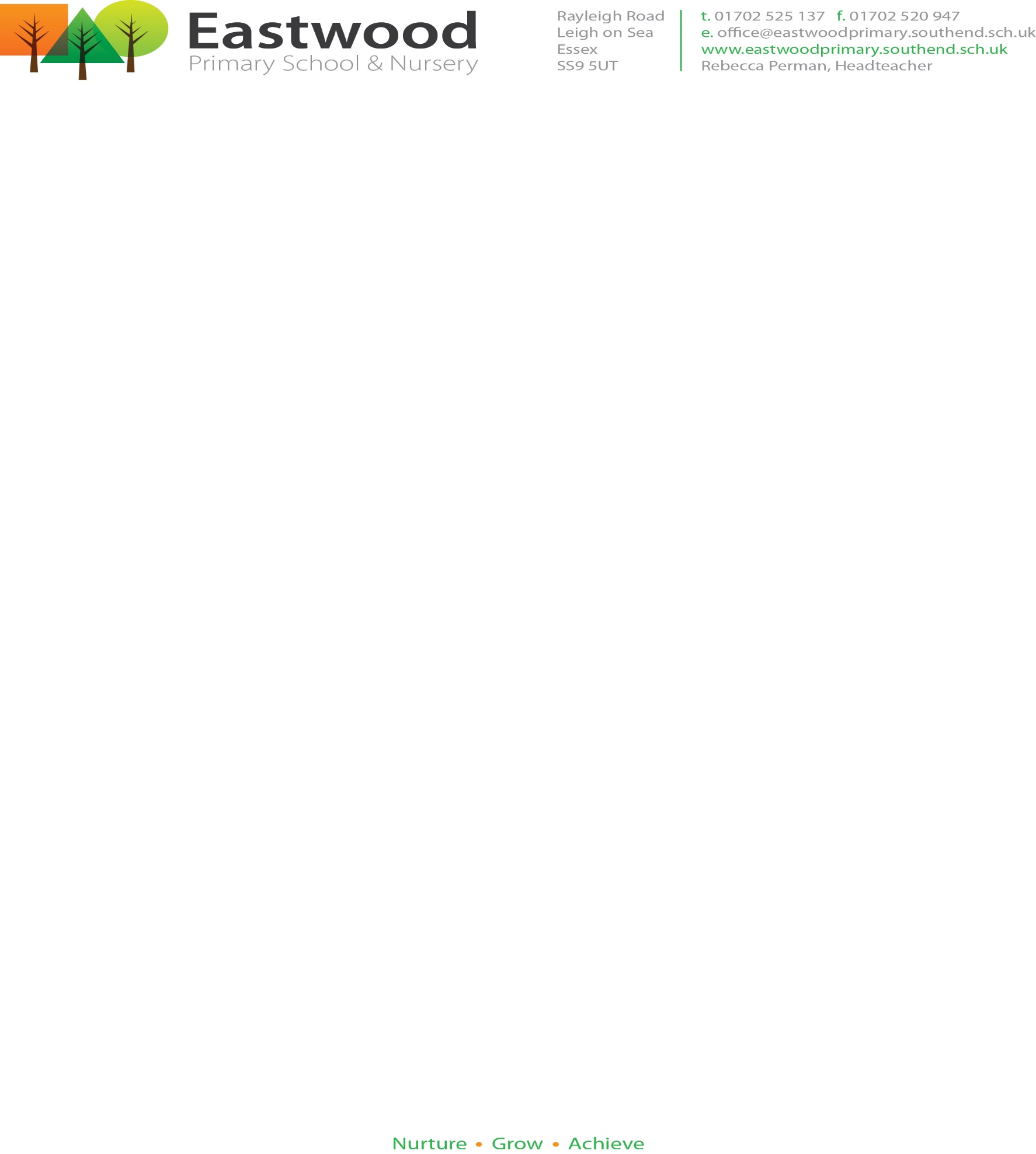 TLR  Personal SpecificationJob titleClass Teacher/TLRSalary and grade:Standard national scale in line with the currentSchool Teachers’ Pay and Conditions documentLine manager:The Head Teacher, members of Senior LeadershipTeam (SLT)Supervisory responsibility:The post holder may be responsible for the supervision of the work of Learning Support Assistants relevant to their responsibilitiesEssential QualificationsQualified teacher status or equivalent.ExperienceTeaching experience in primary Lead a curriculum subjectLead or been part of a team who has led a successful initiative in school Knowledge and skillsCreate a stimulating and safe learning environment for both children and staffEstablish and maintain a purposeful working atmosphere for both children and staffPlan, prepare and deliver a Creative Curriculum as relevant to the age and ability group/subject that you teach, other relevant initiatives and the school’s own policies.Assess and record the progress of pupils’ learning to inform next steps and monitor progress.Teach using a wide range of teaching strategies to enhance children learning Use a variety of strategies to maximise achievement for all children including those with special  educational needs and high achieversDemonstrate a commitment to equal opportunities and use a variety of strategies and practices  to promote the diverse cultural and equality issues in the classroom.Encourage children in developing self-esteem and respect for others.Successfully deploy a wide range of effective behaviour management strategies.Communicate both verbally and in writing, to a range of audiences.Make professional use of ICT.Have a clear understanding of team work and be able to model this. Understand the difference  between leadership and management Be able to deliver CPD in a highly effective manner CommitmentPromoting parental and local community involvement.Working as part of a team with both teaching and support staff.Furthering your own professional, skills, knowledge and abilities.Evidence of continual professional development and reflective practice Promoting and safeguarding the welfare of children and young people within the school.Understanding of nurture and the principles of nurture 